Приложение 1.2к Положению об официальных символах (гербе и флаге) Тельмановского муниципального округа Донецкой Народной РеспубликиГерб Тельмановского муниципального округа Донецкой Народной Республики(примеры контурного воспроизведения в чёрном и белом цветах)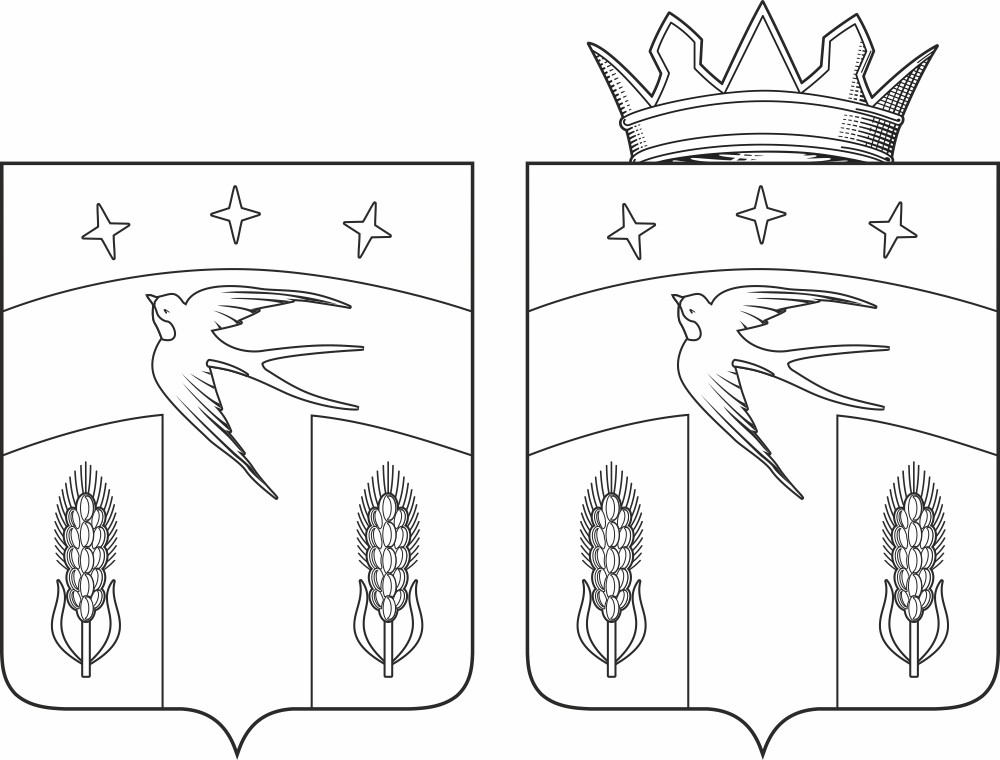 